Nº alunosNº alunosNº alunosAlunoAlunoAlunoDias da semana (data)Dias da semana (data)Dias da semana (data)Dias da semana (data)Dias da semana (data)Dias da semana (data)Dias da semana (data)Dias da semana (data)ReposiçãoReposiçãoReposiçãoReposiçãoReposiçãoReposiçãoReposição08/0213/0215/0215/0220/0222/0223/0127/02111LUIZ HENRIQUE NUNESLUIZ HENRIQUE NUNESLUIZ HENRIQUE NUNESP222DOUGLAS KAUAN BEZERRADOUGLAS KAUAN BEZERRADOUGLAS KAUAN BEZERRAP333KAUAN SAULO REIS RIBEIROKAUAN SAULO REIS RIBEIROKAUAN SAULO REIS RIBEIROP444ANDRE RICARDO SILVA DE SOUSAANDRE RICARDO SILVA DE SOUSAANDRE RICARDO SILVA DE SOUSAP555MIGUEL VASCONCELOS FERREIRAMIGUEL VASCONCELOS FERREIRAMIGUEL VASCONCELOS FERREIRAP666VITOR DANIEL DINIZVITOR DANIEL DINIZVITOR DANIEL DINIZP777RONALDO SOUSA SANTOSRONALDO SOUSA SANTOSRONALDO SOUSA SANTOSP888MARCIO HENRIQUE BRITO LOPESMARCIO HENRIQUE BRITO LOPESMARCIO HENRIQUE BRITO LOPESP                                    Hora de Reposição / Data da aprovação da reposição                                    Hora de Reposição / Data da aprovação da reposição                                    Hora de Reposição / Data da aprovação da reposição                                    Hora de Reposição / Data da aprovação da reposição                                    Hora de Reposição / Data da aprovação da reposição                                    Hora de Reposição / Data da aprovação da reposição                                    Hora de Reposição / Data da aprovação da reposição                                    Hora de Reposição / Data da aprovação da reposição                                    Hora de Reposição / Data da aprovação da reposição                                    Hora de Reposição / Data da aprovação da reposição                                    Hora de Reposição / Data da aprovação da reposição                                    Hora de Reposição / Data da aprovação da reposiçãoData:Data:Descrição da ocorrência:Descrição da ocorrência:Descrição da ocorrência:Descrição da ocorrência:Descrição da ocorrência:Descrição da ocorrência:Descrição da ocorrência:Descrição da ocorrência:Descrição da ocorrência:Descrição da ocorrência:Descrição da ocorrência:Descrição da ocorrência:Descrição da ocorrência:Descrição da ocorrência:Descrição da ocorrência:Descrição da ocorrência:Descrição da ocorrência:Descrição da ocorrência:Descrição da ocorrência:Data:Data:Descrição da reposição:Descrição da reposição:Descrição da reposição:Descrição da reposição:Descrição da reposição:Descrição da reposição:Descrição da reposição:Descrição da reposição:Descrição da reposição:Descrição da reposição:Descrição da reposição:Descrição da reposição:Descrição da reposição:Descrição da reposição:Descrição da reposição:Descrição da reposição:Descrição da reposição:Descrição da reposição:Descrição da reposição:Assinatura do Coordenador Pedagógico da Fundação CASA NOVO TEMPOAv. Franco da Rocha /SP CEP: E-MAIL: casanovotempo@fundacaocasa.sp.gov.brANDRÉ MALAQUIAS DE LIMAAssinatura do instrutor da Fundação FATAssinatura do Diretor da Fundação CASA NOVO  TEMPOLUCILENESEBASTIÃO REMIGIO SANTANAAssinatura do Coordenador da Fundação FAT                                                                      Nº da Turma:     T00I23-04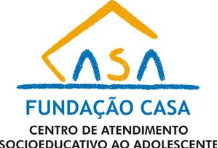                                                Diário de Classe                                                                      Nº da Turma:     T00I23-04                                               Diário de Classe                                                                      Nº da Turma:     T00I23-04                                               Diário de Classe                                                                      Nº da Turma:     T00I23-04                                               Diário de Classe                                                                      Nº da Turma:     T00I23-04                                               Diário de Classe                                                                      Nº da Turma:     T00I23-04                                               Diário de Classe                                                                      Nº da Turma:     T00I23-04                                               Diário de ClasseCentro:Centro:Centro:Centro:Centro:Centro:Centro:Curso: Noções de Informática: Windows e Office - DRMC - CAMPINAS - CASA NOVOCurso: Noções de Informática: Windows e Office - DRMC - CAMPINAS - CASA NOVOCurso: Noções de Informática: Windows e Office - DRMC - CAMPINAS - CASA NOVOCurso: Noções de Informática: Windows e Office - DRMC - CAMPINAS - CASA NOVOCurso: Noções de Informática: Windows e Office - DRMC - CAMPINAS - CASA NOVOCurso: Noções de Informática: Windows e Office - DRMC - CAMPINAS - CASA NOVOCurso: Noções de Informática: Windows e Office - DRMC - CAMPINAS - CASA NOVOInstrutor:  ANDRÉ MALAQUIAS DE LIMA   –  Coordenador Fundação FAT: SEBASTIÃO REMIGIO SANTANAInstrutor:  ANDRÉ MALAQUIAS DE LIMA   –  Coordenador Fundação FAT: SEBASTIÃO REMIGIO SANTANAInstrutor:  ANDRÉ MALAQUIAS DE LIMA   –  Coordenador Fundação FAT: SEBASTIÃO REMIGIO SANTANAInstrutor:  ANDRÉ MALAQUIAS DE LIMA   –  Coordenador Fundação FAT: SEBASTIÃO REMIGIO SANTANAInstrutor:  ANDRÉ MALAQUIAS DE LIMA   –  Coordenador Fundação FAT: SEBASTIÃO REMIGIO SANTANAInstrutor:  ANDRÉ MALAQUIAS DE LIMA   –  Coordenador Fundação FAT: SEBASTIÃO REMIGIO SANTANAInstrutor:  ANDRÉ MALAQUIAS DE LIMA   –  Coordenador Fundação FAT: SEBASTIÃO REMIGIO SANTANADias da semana: 2ª e 4ª feira  13h30 às 15h35Dias da semana: 2ª e 4ª feira  13h30 às 15h35Dias da semana: 2ª e 4ª feira  13h30 às 15h35Dias da semana: 2ª e 4ª feira  13h30 às 15h35Dias da semana: 2ª e 4ª feira  13h30 às 15h35Dias da semana: 2ª e 4ª feira  13h30 às 15h35Dias da semana: 2ª e 4ª feira  13h30 às 15h35Mês de competência: Fevereiro/2023Mês de competência: Fevereiro/2023Mês de competência: Fevereiro/2023Mês de competência: Fevereiro/2023Mês de competência: Fevereiro/2023Mês de competência: Fevereiro/2023Mês de competência: Fevereiro/2023DataTema da aulaAtividade desenvolvidasProgressosDesafiosDesafiosHora/a08/0213/0215/0220/0222/0227/02Reposição:Total de CH mês:Total de CH mês:Total de CH mês:Total de CH mês:Total de CH mês: